Publicado en Estado de México el 22/08/2016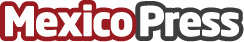 VINTE la Inmobiliaria Mexicana que Piensa en la GentePodemos decir que el sector Inmobiliario va marchando por la ruta correcta, pero es parte del proceso, el trabajo se da a diario y también es por la constancia de nuestra gente, gracias al esfuerzo de todos es que VINTE avanza, y no solo eso, representamos también una opción sólida de empleo y así aportamos al crecimiento del País, es indispensable reconocer la entrega de nuestro activo más valioso, nuestra gente: Sergio Leal AguirreDatos de contacto:JoaquinNota de prensa publicada en: https://www.mexicopress.com.mx/vinte-la-inmobiliaria-mexicana-que-piensa-en Categorías: Inmobiliaria Finanzas Solidaridad y cooperación http://www.mexicopress.com.mx